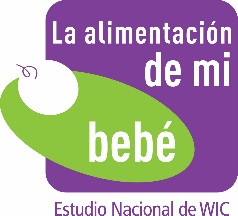 APPENDIX I272-month thank you – SpanishEstimada «First_Name»:Muchísimas gracias por participar en el estudio La alimentación de mi bebé. Estamos muy agradecidos con usted por ayudarnos a saber acerca de la salud y la nutrición de los niños inscritos en el programa WIC desde su nacimiento, y por compartir con nosotros las decisiones que usted ha tomado para ayudar a su niño a crecer sano. El Servicio de Alimentos y Nutrición (FNS, por sus siglas en inglés) usará la información que usted nos ha dado para mejorar los servicios para las familias en Estados Unidos. Esperamos que se sienta orgullosa de su contribución a este importante estudio. Si desea leer los resultados del estudio (en inglés), los puede encontrar en la página del FNS en Internet:http://www.fns.usda.gov/ops/wic-studies. Busque el título “Infant and Toddler Feeding Practices Study 2 (ITFPS-2).”Reciba nuestros mejores deseos para usted y su familia.Atentamente,El equipo del estudio La alimentación de mi bebé.De acuerdo con la Ley de Reducción de Trámites de 1995, una agencia no debe realizar o patrocinar, y una persona no está obligada a responder, una recopilación de información a menos que esta tenga un número de control válido de la Oficina de Administración y Presupuesto (OMB). El número de control válido de la OMB para esta recopilación de información es 0584-0580. El tiempo que se necesita para completar esta recopilación de información se estima en un promedio de 2 minutos (0.03 horas) por respuesta, incluido el tiempo de revisión de instrucciones, búsqueda de fuentes de datos existentes, recopilación y mantenimiento de los datos necesarios, y finalización y revisión de la recopilación de información. Envíe los comentarios acerca de este cálculo de tiempo necesario, incluyendo sugerencias sobre cómo reducirlo, o acerca de cualquier otro aspecto de esta recolección de información a: U.S. Department of Agriculture, Food and Nutrition Services, Office of Policy Support, 3101 Park Center Drive, Room 1014, Alexandria, VA 22302, ATTN: PRA (0584-0580). No devuelva el formulario contestado a esta dirección.